МИНИСТЕРСТВО НАУКИ И ВЫСШЕГО ОБРАЗОВАНИЯ РОССИЙСКОЙ ФЕДЕРАЦИИ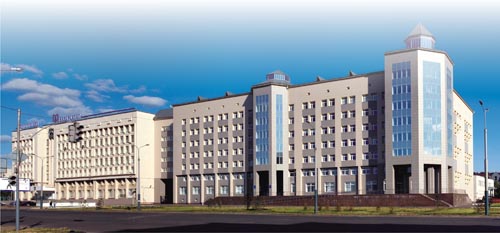 V Национальная научно-практическая конференция «ПРИБОРОСТРОЕНИЕ И АВТОМАТИЗИРОВАННЫЙ ЭЛЕКТРОПРИВОД В ТОПЛИВНО-ЭНЕРГЕТИЧЕСКОМ  КОМПЛЕКСЕ И ЖИЛИЩНО-КОММУНАЛЬНОМ ХОЗЯЙСТВЕ» 12-13 декабря 2019 года КАЗАНЬУВАЖАЕМЫЕ КОЛЛЕГИ!12 – 13 декабря 2019 года в Казанском государственном энергетическом университете проводится юбилейная V Национальная научно-практическая конференция «Приборостроение и автоматизированный электропривод в топливно-энергетическом  комплексе и жилищно-коммунальном хозяйстве».К участию в конференции приглашаются все заинтересованные лица – ученые, аспиранты, соискатели, студенты, сотрудники вузов, сотрудники научных или инновационно-технологических учреждений, предприятий ЖКХ, топливно-энергетического комплекса и другие.В рамках конференции проводятся курсы повышения квалификации по направлению «Актуальные проблемы энергосбережения в ТЭК и ЖКХ», по завершению конференции выдаются удостоверения государственного образца. Стоимость обучения 2000 руб. Заявки на курсы присылать на электронный адрес PAETEK@mail.ru не позднее               20 октября 2019 г.Кроме того, для участников организуются посещения учебных и научных центров и лабораторий КГЭУ.Материалы докладов публикуются в трудах конференции, включенных в базу данных РИНЦ (e-library.ru) с открытым полнотекстовым доступом ко всем размещенным публикациям. Оргвзнос не предусмотрен.НАУЧНЫЕ СЕКЦИИ КОНФЕРЕНЦИИ:Приборостроение и управление объектами мехатронных и робототехнических систем в ТЭК и ЖКХ. Председатель: Козелков Олег Владимирович – к.т.н., зав.кафедрой ПМ КГЭУ. Электроэнергетика, электротехника и автоматизированный электропривод в ТЭК и ЖКХ. Председатель: Корнилов Владимир Юрьевич – д.т.н., профессор кафедры ПМ КГЭУ. Инновационные технологии в ТЭК и ЖКХ. Председатель: Чичирова Наталья Дмитриевна – д.х.н., проф., зав.кафедрой ТЭС. Актуальные вопросы инженерного образования. Председатель:  Матушанский Григорий Ушерович –  зав.кафедрой ИП, д.п.н., профессор.Промышленная электроника на объектах ЖКХ и промышленности. Председатель: Голенищев-Кутузов Александр Вадимович – д.ф.-м.н., профессор кафедры ПЭС.Светотехника. Председатель: Тукшаитов Рафаил Хасьянович – д.б.н., профессор кафедры ЭХП.Энергосберегающие технологии в сфере ЖКХ. Председатель: Роженцова Наталья Владимировна – к.т.н., доцент, зав.кафедрой ЭХП.Эксплуатация и перспективы развития электроэнергетических систем. Председатель: Максимов Виктор Владимирович – зав.кафедрой ЭСиС, к.т.н., доцентКонтроль, автоматизация и диагностика электроустановок, электрических станций и подстанций. Председатель: Маргулис Сергей Михайлович – зав.кафедрой ЭС им. В.К. Шибанова. Теплоснабжение в ЖКХ. Председатель: Ваньков Юрий Витальевич – зав.кафедрой ПТЭ КГЭУ. Секретарь: Гапоненко Сергей Олегович – к.т.н., доцент кафедры ПТЭ.ПРОГРАММА КОНФЕРЕНЦИИ12 декабря 2019 г., четверг8.30 – 10.00 – заезд и регистрация участников конференции (ауд. Д-104)10.00 – 12.30 – пленарное заседание (ауд. Д-104)12.30 –13.30 – обед13.30 – 15.30 – работа секций 15.30 – 16.00 – кофе-брейк16.00 – 18.00 –  работа секций 18.00 – 20.00 – автобусная экскурсия «Вечерняя Казань»13 декабря 2019 г., пятница9.30 – 10.30 – экскурсия в Центр компетенций и технологий в области энергосбережения, Технопарк КГЭУ, музей КГЭУ.10.30 – 12.30 – работа секций, подведение итогов.УСЛОВИЯ УЧАСТИЯ В КОНФЕРЕНЦИИМатериалы доклада 2-3 страницы и анкета-заявка участников присылаются на электронный адрес PAETEK@mail.ru  не позднее 20 октября 2019 г. Материалы  докладов представляются в виде файла с именем фамилии автора.doc. Файл анкеты-заявки отсылается с именем фамилии автора_З.doc.  Тема письма должна содержать фамилию автора.На конференцию принимаются результаты оригинальных исследований авторов. Возможно очное и заочное участие в конференции.  Материалы докладов в бумажном и электронном вариантах издаются до начала конференции. Важные даты:ОРГАНИЗАЦИОННЫЙ КОМИТЕТ КОНФЕРЕНЦИИТРЕБОВАНИЯ К ОФОРМЛЕНИЮ МАТЕРИАЛОВ ДОКЛАДАМатериалы доклада 2-3 стр., формата А4 в Microsoft Word, шрифт - Times New Roman, размер - 14 пт, межстрочный интервал минимум – 18пт; форматирование - по ширине; поля верхнее-2,5; нижнее – 2 см, левое – 3 см, правое – 2 см (вкладка Разметка страницы Поля Обычное). Графики, диаграммы формулы (MS Equation 3,0). Нумерация страниц вверху по центру. Автонумерация не допускается.Ссылки на цитируемые источники приводятся в конце материалов доклада в соответствии с ГОСТ Р 7.0.5-2008 (htpp://www.ifap.ru/library/gost/7052008.pdf, п.7 Затекстовая библиографическая ссылка) в соответствии с упоминанием в тезисе.Образец оформления статьи: Тематический  рубрикатор:УДК/ББК (обычно получают в библиотеке организации, шрифт – 12 пт.)* Название (выравнивание по центру заглавными жирными буквами, шрифт – 14 пт).*Сведения об авторах: фамилия, имя, отчество автора(авторов) полностью, место учебы/работы автора(авторов), город, контактная информация (e-mail) автора(авторов) (шрифт – 12 пт). * Аннотация, как правило «интрига» статьи, изложенная другими словами, при написании текста статьи старайтесь использовать материалы, опубликованные за последние 5 лет. слово «аннотация» не пишется (шрифт – 12 пт).*Ключевые слова, не более 10, через запятую.Источники (только на языке оригинала) (выравнивание по центру заглавными жирными буквами, шрифт – 14 пт).*-Приводится на русском и английском языкахМатериалы докладов, оформление которых не будет соответствовать требованиям, приниматься не будут, а также полученные позднее 20 октября 2019 г., не будут опубликованы до начала работы конференции, но могут быть включены в план докладов.Анкета-заявкаПример оформления материалов рукописиУДК 621-313.3(строка)ИМИТАЦИОННОЕ МОДЕЛИРОВАНИЕ АСИНХРОННОГО ЭЛЕКТРОПРИВОДА НА БАЗЕ МАТРИЧНОГО ПРЕОБРАЗОВАТЕЛЯ ЧАСТОТЫ(строка)Иван Иванович Иванов1, Петр Петрович Петров2ФГБОУ ВО «КГЭУ», г. Казань, Республика Татарстан1bin@mail.ru, 2fio@mail.ru(строка)В статье предложена имитационная модель асинхронного электропривода на базе матричного преобразователя частоты, представляющего собой комбинацию виртуального активного выпрямителя и виртуального автономного инвертора напряжения с непосредственным управлением по методу пространственно-векторной модуляции, выполненную в среде Matlab/Simulink. Представлены результаты моделирования асинхронного электропривода мощностью 2 кВт, выполненного на базе матричного преобразователя частоты. Ключевые слова: модель, асинхронный электропривод, рекуперация, матричный преобразователь частоты, энергоэффективность.(строка)Текст материалов доклада [1].Текст материалов доклада [2].Текст материалов доклада [3].Текст материалов доклада[4].Текст материалов доклада [5].Текст материалов доклада [6].(строка);				(1)(строка)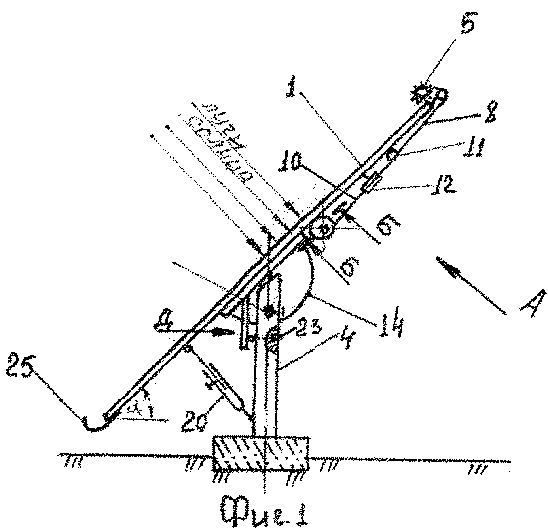 (строка)Рис. 1. Панель солнечной батареи конструкции Буркова Л.Н.(строка)Таблица 1Характеристики асинхронного электропривода(строка)(строка)Источники(строка)1. Муравьева Е.А. Автоматизированное управление промышленными технологическими установками на основе многомерных логических регуляторов: автореф. … дис. д-ра техн. наук. Уфа, 2013.2. Муравьева Е.А., Еникеева Э.Р., Нургалиев Р.Р. Автоматическая система поддержания оптимального уровня жидкости и разработка датчика уровня жидкости // Нефтегазовое дело. 2017. Т. 15, № 2. С. 171–176.3. Емекеев А.А., Сагдатуллин А.М., Муравьева Е.А. Интеллектуальное логическое управление электроприводом насосной станции // Современные технологии в нефтегазовом деле: сб. тр. Междунар. науч.-техн. конф. Уфа, 2014. С. 218–221.4. Sagdatullin A.M., Emekeev A.A., Muraveva E.A. Intellectual control of oil and gas transportation system by multidimensional fuzzy controllers with precise terms // Applied Mechanics and Materials. 2015. Т. 756. С. 633–639.5. Массомер CORIMASS 10G+ MFM 4085 K/F [Электронный ресурс]. http://cdn.krohne.com/dlc/MA_CORIMASS_G_ ru_72.pdf (дата обращения: 12.03.15).6. Четкий логический регулятор для управления технологическими процессами: пат. 2445669 Рос. Федерация № 2010105461/08; заявл. 15.02.10; опубл. 20.08.11, Бюл. № 23.АДРЕС ОРГКОМИТЕТА420066, г. Казань, ул. Красносельская, 51, А-320,КГЭУ, ПМ, PAETEK@mail.ruОТВЕТСТВЕННЫЙ СЕКРЕТАРЬ:Цветкова Оксана Викторовнател. (843) 519-43-18, (843) 519-43-19   КГФГБОУ ВО «КАЗАНСКИЙ ГОСУДАРСТВЕННЫЙ ЭНЕРГЕТИЧЕСКИЙ УНИВЕРСИТЕТ»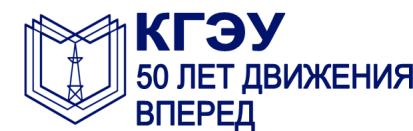 Прием заявок на публикацию в сборникедо 20.10.2019г.Рецензирование материаловдо 01.11.2019г.Информирование участников о включении докладов в программу конференциидо 05.11.2019г.Абдуллазянов Э.Ю.	Ректор ФГБОУ ВО «Казанский государственный энергетический университет»	(председатель Оргкомитета)Шамсутдинов Э.В.Проректор по научной работе ФГБОУ ВО «Казанский государственный энергетическийуниверситет»(заместитель председателя Оргкомитета)Козелков О.В.Заведующий кафедрой «Приборостроение и мехатроника» ФГБОУ ВО «Казанский государственный энергетический университет»(заместитель председателя Оргкомитета)Хоменко В.В.Вице-президент Академии наук Республики Татарстан, член-корреспондент Академии наук Республики ТатарстанКалачёв А.А.Руководитель Казанского физико-технического института им. Е.К. Завойского – ОСП «Федеральный исследовательский центр «Казанский научный центр Российской Академии Наук» Соловьев В.В.Директор Федерального государственного унитарного предприятия «Всероссийский научно-исследовательский институт расходометрии «Государственный научно-метрологический центр»Анучин А.С.Заведующий кафедрой автоматизированного электропривода ФГБОУ ВО «Национальный исследовательский университет « МЭИ» (г.Москва)Саушев А.В.Заведующий кафедрой электропривода и электрооборудования береговых установок, ФГБОУ ВО «Государственный университет морского и речного флота имени адмирала С.О. Макарова» (г. Санкт-Петербург)Верхова Г.В.Заведующая кафедрой «Автоматизации предприятий связи» ФГБОУ ВО «Санкт-Петербургского государственного университета телекоммуникаций им. Проф. М.А. Бонч-Бруевича» (г. Санкт-Петербург)Шабурова А.В.Директор института оптики и оптических технологий Сибирского государственного университета геосистем и технологий, профессор (г. Новосибирск)Цыбрий И. К.Заведующая кафедрой «Приборостроение» ФГБОУ ВО «Донской государственный технический университет» (г. Ростов-на-Дону)Ившин И.В.Директор института электроэнергетики и электроники, заведующий кафедрой «Электроснабжение промышленных предприятий» ФГБОУ ВО «Казанский государственный энергетический университет»Чичирова Н.Д.Заведующая кафедрой «Тепловые электрические станции», заведующая научно-исследовательской лабораторией «Источник теплоты – тепловая сеть ФГБОУ ВО «Казанский государственный энергетический университет»Смирнов Ю.Н.Проректор по цифровым технологиям, зав.кафедрой ИК ФГБОУ ВО «Казанский государственный энергетический университет»Зиганшин А.Д.Проректор по административно-хозяйственной работе ФГБОУ ВО «Казанский государственный энергетический университет»Вафин Р.Р.Заместитель директора по стратегическому развитию ПО «Зарница» (г. Москва) Парфёнов И.Ю.Генеральный директор ООО «СтэкМастер» (г. Казань)Капустин Е.Н.Генеральный директор АО «Вакууммаш» (г. Казань)Цветкова О.В.Инженер кафедры «Приборостроение и мехатроника» ФГБОУ ВО «Казанский государственный энергетический университет»(ответственный секретарь)1Фамилия, имя, отчество полностью2Город3Название организации (полное и сокращенное)4Место работы/учебы (подразделение), должность5Ученая степень, ученое звание6Контактный телефон (с кодом города) 7E-mail8Форма участия (очная, заочная)9В рамках какой секции Вы хотите публиковать свои материалы?10Тема доклада11Курсы повышения квалификации (да/нет) Почтовый адрес (с индексом)№МаркаМодельМаркаSTAR SOLARSUNWALK